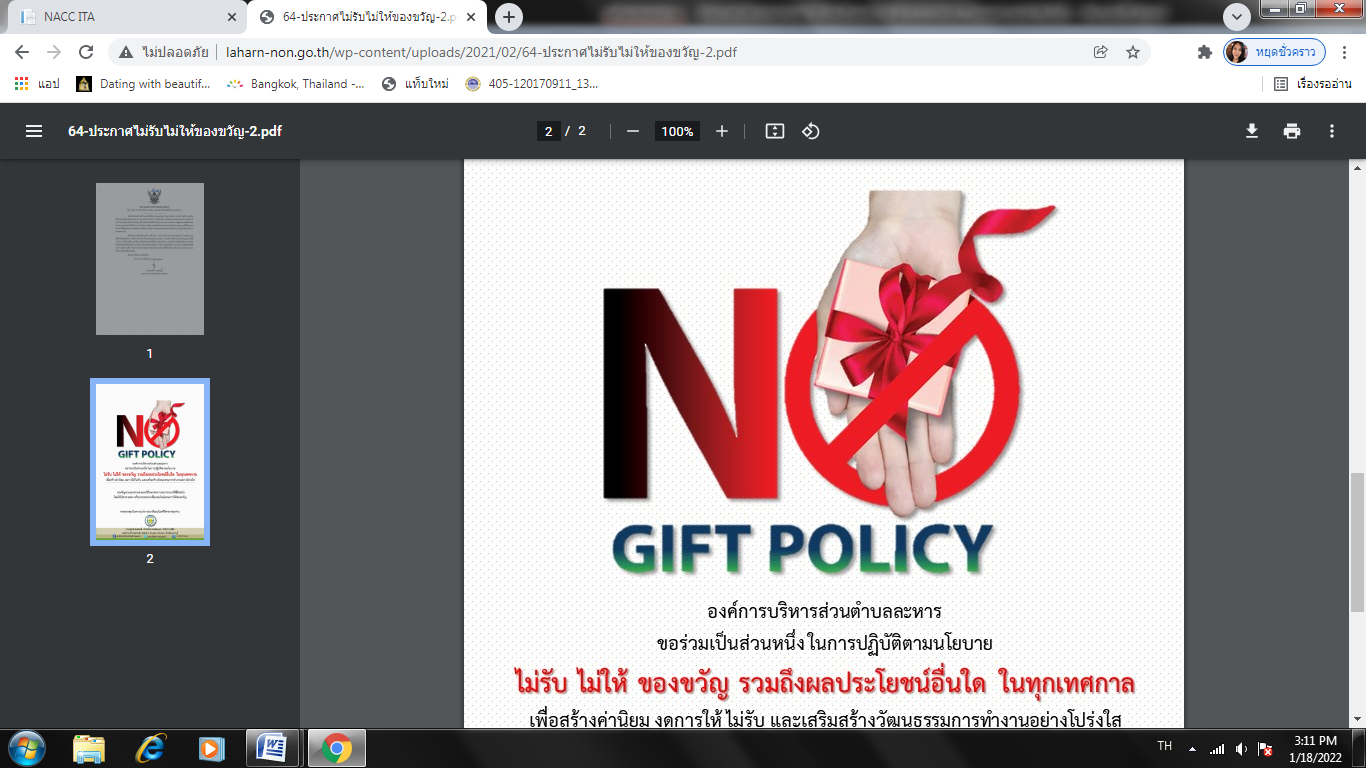 องค์การบริหารส่วนตำบลหนองกุงใหญ่ขอร่วมเป็นส่วนหนึ่งในการปฏิบัติตามนโยบายไม่รับ ไม่ให้ ของขวัญ รวมถึงผลประโยชน์อื่นใด ในทุกเทศกาลเพื่อสร้างค่านิยม งดการให้ ไม่รับ และเสริมสร้างวัฒนธรรมการทำงานอย่างโปร่งใส----------------------------------------------------------------------------------------------ขอเชิญชวนทุกท่านอวยพรปีใหม่ ส่งความปรารถนาดีที่มีต่อกันโดยใช้บัตรอวยพร หรืออวยพรผ่านสื่อออนไลน์แทนการให้ของขวัญขอขอบคุณในความปรารถนาดีและไมตรีจิตจากทุกท่าน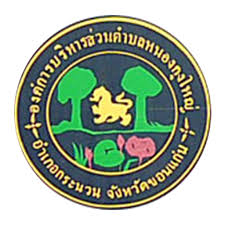 งานตรวจสอบภายใน  สำนักงานปลัดองค์การบริหารส่วนตำบลหนองกุงใหญ่ อำเภอกระนวน จังหวัดขอนแก่น          องค์การบริหารส่วนตำบลหนองกุงใหญ่                   043-252025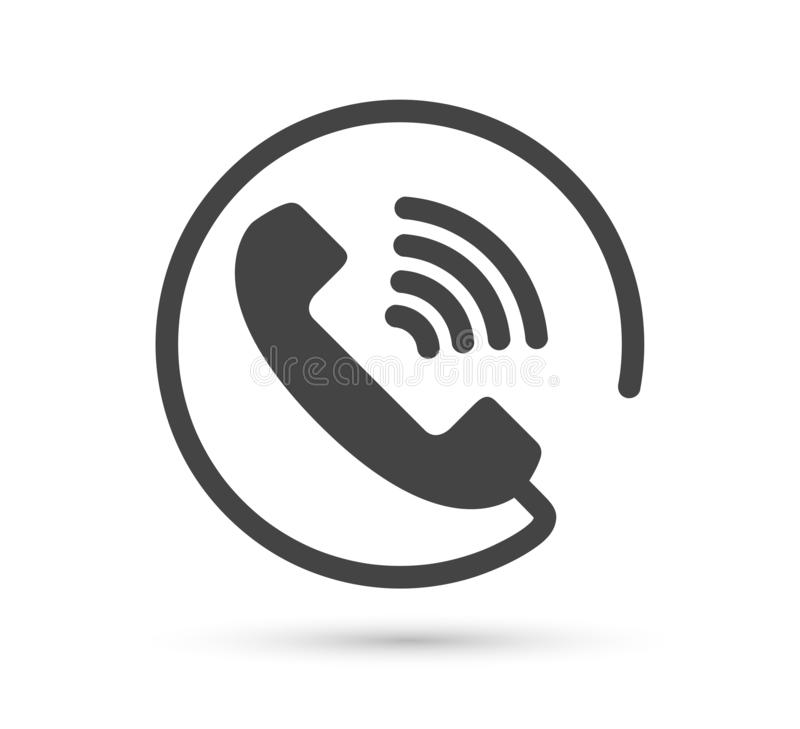 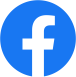 